AVISOEl Pleno del Consejo de la Judicatura del Poder Judicial del Estado de Baja California, determinó hacer del conocimiento de los Servidores Públicos, Abogados Litigantes y del público en general, el siguiente:ACUERDO GENERAL NÚMERO 01/2015 DEL PLENO DEL CONSEJO DE LA JUDICATURA DEL PODER JUDICIAL DEL ESTADO DE BAJA CALIFORNIA, TOMADO EN SESIÓN EXTRAORDINARIA DE FECHA QUINCE DE SEPTIEMBRE DEL AÑO DOS MIL QUINCE, POR EL QUE SE DECRETA LA EXTINCIÓN DEL JUZGADO QUINTO DE LO PENAL DEL PARTIDO JUDICIAL DE MEXICALI, BAJA CALIFORNIA Y SE NORMA LA CONCLUSIÓN DE SUS FUNCIONES, LA REUBICACIÓN DEL PERSONAL Y LA ENTREGA Y RECEPCIÓN DE LOS ASUNTOS PÚBLICOS DEL CITADO ÓRGANO JURISDICCIONAL.CONSIDERANDOS:PRIMERO.- De conformidad con lo previsto en los artículos 57, 59, 64 y 65 de la Constitución Política del Estado Libre y Soberano de Baja California, el Pleno del Consejo de la Judicatura es el órgano encargado de la administración, vigilancia y disciplina del Poder Judicial del Estado, con excepción de las facultades jurisdiccionales de Magistrados y Jueces del Estado.SEGUNDO.- Que los artículos 65 de la Constitución Política del Estado Libre y Soberano de Baja California y 168 fracciones II, IV y VI de la Ley Orgánica del Poder Judicial del Estado, prevén como atribuciones del Pleno del Consejo de la Judicatura cuenta, entre otras, las siguientes:a)      Expedir los reglamentos interiores en materia administrativa, de carrera judicial, de escalafón y régimen disciplinario del Poder Judicial del Estado, con excepción del Tribunal de Justicia Electoral, y todos aquellos acuerdos generales que fueren necesarios para el adecuado ejercicio de sus atribuciones.b)      Determinar el número y los límites territoriales de los partidos judiciales en que se divide el Estado.c)        Determinar el número y, límites territoriales, y en su caso, especialización por materia, de los Juzgados de Primera Instancia y de Paz.TERCERO.-Con motivo de la entrada en vigor del Nuevo Sistema de Justicia Penal en la ciudad de Mexicali Baja California, a partir del día 10 de agosto del año 2011, el cual no excluyó la aplicación del Código de Procedimientos Penales publicado en el Periódico Oficial del Estado en fecha 20 de agosto de 1989, fue necesario que los Juzgados de Primera Instancia Penal del Partido Judicial de Mexicali Baja California, continuaran funcionando de manera temporal con la finalidad de sustanciar y resolver todos aquellos procedimientos judiciales iniciados con anterioridad y bajo la vigencia del aludido Código Adjetivo de mil novecientos ochenta y nueve.CUARTO.- Lo anterior, deriva de los artículos transitorios de la reforma realizada al Código de Procedimientos Penales para el Estado de BajaCalifornia, publicada en el Periódico Oficial del Estado, Número 43, Sección III, Tomo CXIV, de fecha 19 de octubre del año 2007 que establecían:“TRANSITORIOSArtículo Primero.- Inicio de la vigencia.- El presente Código entrará en vigor a las cero horas del día primero de junio del año dos mil nueve, en el partido judicial de Mexicali y en forma sucesiva y anual, en los demás partidos judiciales del Estado, conforme al siguiente orden:I.- Ensenada, a partir de las cero horas del día primero de junio del año dos mil diez.II.- Tijuana, Tecate y Playas de Rosarito, a partir de las cero horas del día primero de junio del año dos mil once.Artículo Segundo. Abrogación. El Código de Procedimientos Penales promulgado el veinte de agosto de mil novecientos ochenta y nueve seguirá rigiendo, en lo conducente, en los procedimientos iniciados con anterioridad a la aplicación del presente ordenamiento, y quedará abrogado en la medida en que aquellos queden agotados.Artículo Tercero. Derogación Tácita de Preceptos Incompatibles. A la entrada en vigor sucesiva del presente ordenamiento quedarán derogados los preceptos de la legislación de la Entidad que se le opongan.Artículo Cuarto. Delitos Permanentes y Continuados. El procedimiento penal relativo a hechos delictuosos de carácter permanente o continuado que iniciaron bajo la vigencia del aludido Código de Procedimientos Penales de mil novecientos ochenta y nueve y que continúen desarrollándose bajo la vigencia de la presente Ley, será regulado por el primero de los Ordenamientos citados en este Artículo.Artículo Quinto. Prohibición de Acumulación de Procesos. No procederá la acumulación de procesos sobre hechos delictuosos, cuando alguno de ellos esté sometido al presente Código y otro al abrogado.Artículo Sexto.Eficacia Retroactiva. Ninguna norma del presente ordenamiento se podrá aplicar a los procesos que deban continuar tramitándose conforme al Código de Procedimientos Penales para el Estado de Baja California, promulgado en el año de mil novecientos ochenta y nueve, salvo lo que se dispone a continuación:A.               La facultad de archivo y la aplicación de los criterios de oportunidad en el ejercicio de la acción penal, excepto cuando se trate de los delitos de asociación delictuosa, los calificados como graves y el de delincuencia organizada previsto por la ley de la materia,B.    Los acuerdos reparatorios y la suspensión del proceso a prueba,C.    El procedimiento abreviado yD.    El recurso de revisión."Artículos transitorios que fueron reformados para quedar actualmente como siguen:“TRANSITORIOSArtículo Primero. El presente Código entrará en vigor, exclusivamente en el Partido Judicial de Mexicali, a las cero horas del día once de agosto del año dos mil diez.Artículo Segundo. Aplicación del Código de 1989.- El Código de Procedimientos Penales publicado en el Periódico Oficial del Estado de fecha 20 de agosto de 1989 se seguirá aplicando:       I.        En los municipios de Tecate, Ensenada, Tijuana y Playas de Rosarito del Estado.     II.        En el municipio de Mexicali, en el que habiendo entrado en vigor el presente Código, se trate de hechos delictivos y procedimientos penales, cometidos o iniciados con anterioridad a ese momento.     III.        Como ordenamiento jurídico supletorio de la Ley Contra la Delincuencia Organizada para el Estado de Baja California, hasta en tanto entra en vigor la nueva Ley especial de la materia que expida el Congreso de la Unión al ejercer la facultad que le confiere el artículo 73, fracción XXI, de la Constitución Federal. En el supuesto de que la Ley Federal establezca que los Códigos de Procedimientos Penales de las Entidades Federativas serán sus leyes supletorias, se extenderá su aplicabilidad en términos de lo dispuesto por la citada Ley Federal.     IV.        Como ordenamiento jurídico supletorio de la Ley de Responsabilidades de los Servidores Públicos del Estado de Baja California, hasta en tanto se reforme esta Ley y se establezca disposición expresa en la que se señale que el citado Código ha dejado de ser supletorio.     V.        Como ordenamiento jurídico supletorio de la Ley de Justicia de Adolescentes para el Estado de Baja California publicada el día 27 de octubre de 2006 en el Periódico Oficial del Estado.El Código de Procedimientos Penales publicado en el Periódico Oficial del Estado de fecha 20 de agosto de 1989, podrá seguir siendo reformado o adicionado hasta en tanto se siga actualizando alguno de los supuestos contenidos en las fracciones anteriores.….Artículo Tercero. Derogación Tácita de Preceptos Incompatibles. A la entrada en vigor sucesiva del presente ordenamiento quedarán derogados los preceptos de la legislación de la Entidad que se le opongan.Artículo Cuarto. Delitos Permanentes y Continuados. El procedimiento penal relativo a hechos delictuosos de carácter permanente o continuado que iniciaron bajo la vigencia del aludido Código de Procedimientos Penales de mil novecientos ochenta y nueve y que continúen desarrollándose bajo la vigencia de la presente Ley, será regulado por el primero de los Ordenamientos citados en este Artículo.Artículo Quinto. Prohibición de Acumulación de Procesos. No procederá la acumulación de procesos sobre hechos delictuosos, cuando alguno de ellos esté sometido al presente Código y otro al abrogado.….Artículo Séptimo.- Legislación de Transición.- Antes de la entrada en vigencia de este Código, deberán reformarse las leyes que regulen la competencia y estructura de los órganos judiciales, de la Defensoría de Oficio, del Ministerio Publico, de los Cuerpos de Seguridad Pública, así como la legislación penitenciaria y en general, toda aquella que sea necesaria para su implementación.Artículo Octavo.- De los planes de implementación y presupuesto.- El Consejo de la Judicatura del Poder Judicial, la Procuraduría General de Justicia del Estado, la Defensoría de Oficio y toda dependencia a la que impacta la entrada en vigor de esta ley, deberán elaborar los planes y programas necesarios para una adecuada y correcta implementación del presente Código, así como establecer dentro de los proyectos de presupuesto respectivos, a partir del que se proyecte este año y en lo sucesivo, las partidas indispensables para atender la ejecución de esos programas, las obras de infraestructura, la contratación de personal, la capacitación, y todos los demás requerimientos que sean necesarios para cumplir los objetivos para la entrada en vigor del presente Código.”QUINTO.- Así mismo, conforme a la reforma a la Ley Orgánica del Poder Judicial del Estado, publicada mediante decreto 384 en el Periodo Oficial número 29 sección I de fecha 02 de julio del 2010, se establecieron los artículos transitorios Primero, Cuarto y Octavo Primer Párrafo, cuyos textos dicen:“TRANSITORIOS:ARTÍCULO PRIMERO.- Las presentes reformas entraran en vigor al día siguiente da su publicación en el Periódico Oficial del Estado, salvo lo dispuesto en el artículo noveno transitorio.ARTÍCULO SEGUNDO.- Lo dispuesto en el Artículo 168 fracción XV, párrafo segundo, será aplicable para el nombramiento o nombramientos de administrador judicial, que se realicen con posterioridad a la entrada en vigor de este Decreto.Bajo la actual integración del Consejo, deberá entenderse por mayoría calificada a por lo menos cinco Consejeros de la Judicatura. En caso que con posterioridad a la entrada en vigor de este Decreto cambiara el número de integrantes del Consejo, si el resultado de la operación aritmética de las dos terceras partes arrojara un número fraccionado, se entenderá que la citada mayoría se alcanza cuando voten en el mismo sentido los Consejeros que representen el número entero inmediato superior a dicha fracción.ARTÍCULO TERCERO.- Los nombramientos realizados del personal adscrito al administrador o administradores judiciales surtirán sus efectos jurídicos desde el momento en que lo haya determinado o vaya a determinar el Consejo de la Judicatura.ARTÍCULO CUARTO.- Suplirán a los jueces penales del sistema tradicional del Partido Judicial de Mexicali que sean readscritos al nuevo sistema de justicia penal, los primeros secretarios de acuerdos del juzgado respectivo. En caso que no hubiera primer secretario o este no aceptara la citada suplencia, el Pleno del Tribunal Superior de Justicia determinara preferentemente dentro de lossecretarios de acuerdos que laboren en el juzgado respectivo, la persona que ejercerá la suplencia.ARTÍCULO QUINTO.- Para las faltas temporales de secretarios de acuerdos de los juzgados penales del sistema tradicional del Partido Judicial de Mexicali, que se actualicen con posterioridad a la entrada en vigor de este Decreto y que no excedan de dos meses, se estará a lo dispuesto por el Artículo 97 de esta Ley.Para las faltas temporales de secretarios de acuerdos de los juzgados penales del sistema tradicional del Partido Judicial de Mexicali, que se actualicen con posterioridad a la entrada en vigor de este Decreto y que excedan de dos meses, el Tribunal Superior de Justicia del Estado realizará las suplencias respectivas, dentro de las personas que cumplan con los requisitos que señala la ley y que, preferentemente sean servidores públicos que laboren en el juzgado donde se actualice este supuesto o formen parte de la lista elaborada por el Consejo de la Judicatura que señale nombres de personas aptas para ocupar el cargo.Para las faltas absolutas de secretarios de acuerdos de los juzgados penales del sistema tradicional del Partido Judicial de Mexicali, que se actualicen con posterioridad a la entrada en vigor de este Decreto se estará a lo dispuesto en el párrafo anterior.ARTÍCULO SEXTO.- En el caso de faltas temporales o absolutas de actuarios de los juzgados penales del sistema tradicional del Partido Judicial de Mexicali, que se actualicen con posterioridad ala entrada en vigor de este Decreto, el Tribunal Superior de Justicia del Estado realizará las suplencias respectivas, dentro de las personas que cumplan con los requisitos que señala la ley y formen parte de la lista elaborada por el Consejo de la Judicatura que señale nombres de personas aptas para ocupar el cargo.ARTÍCULO SÉPTIMO.- En el supuesto de faltas temporales o absolutas de servidores públicos distintos a los señalados en los tres artículos transitorios anteriores de los juzgados penales del sistema tradicional del Partido Judicial de Mexicali, que se actualicen con posterioridad a la entrada en vigor de este Decreto, el Consejo de la Judicatura realizará las suplencias respectivas dentro de las personas que cumplan con los requisitos que señala la ley.ARTÍCULO OCTAVO.- En todos los casos, los nombramientos que realicen conforme a lo dispuesto por los artículos transitorios cuarto, quinto, sexto y séptimo tendrán el carácter de interino y por ende por tiempo determinado.En el caso del personal jurisdiccional y administrativo del Poder Judicial que sea considerado para ejercer un cargo de manera interina en términos de lo que disponen los artículos transitorios anteriores, sus nuevos nombramientos seguirán conservando la denominación del cargo de donde provienen pero agregándose la frase en la que se contenga la denominación del nuevo cargo a ejercer y cuya función será con carácter de interino.Cuando la suplencia exceda del término de un mes, se estará a lo dispuesto en el Artículo 98 de esta Ley.ARTÍCULO NOVENO.- Las reglas establecidas en los artículos transitorios cuatro, quinto, sexto, séptimo y octavo, entrarán en vigor en los partidos judiciales de Ensenada, Tijuana, Tecate y Playas de Rosarito un mes antes de que empiece a aplicarse el nuevo sistema de Justicia Penal, conforme a lo que establecen las fracciones I yII del artículo primero transitorio del Código de Procedimientos Penales, publicado el día 19 de Octubre de 2007 en el Periódico Oficial del Estado."SEXTO.- Ahora bien, tomando en consideración que con la entrada en vigor del Nuevo Sistema de Justicia Penal Oral, en la ciudad de Mexicali, Baja California, y de acuerdo con la información proporcionada por la Visitaduría del Consejo de la Judicatura del Estado, y de los informes rendidos por los titulares de los Juzgados Penales de Mexicali, Baja California, en la actualidad ha decrecido de manera considerable el número de causas penales en trámite donde es necesaria la aplicación del Código de Procedimientos Penales que rige el sistema tradicional; como se aprecia de la estadística de los expedientes en instrucción que se llevan a cabo en los siguientes Juzgados Penales:EXPEDIENTES EN INSTRUCCIÓN EN LOS JUZGADOS PENALES DEL PARTIDO JUDICIAL DE MEXICALI, DEL AÑO 2006 AL 2015CAUSAS PENALES EN INSTRUCCIÓN EXISTENTES EN LA ACTUALIDAD POR JUZGADO DE PRIMERA INSTANCIA PENAL DEL PARTIDO JUDICIAL DE MEXICALI, BAJA CALIFORNIA: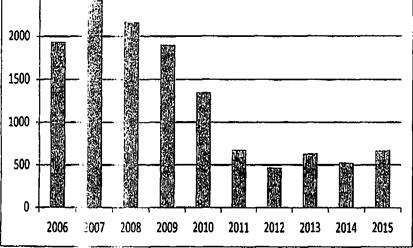 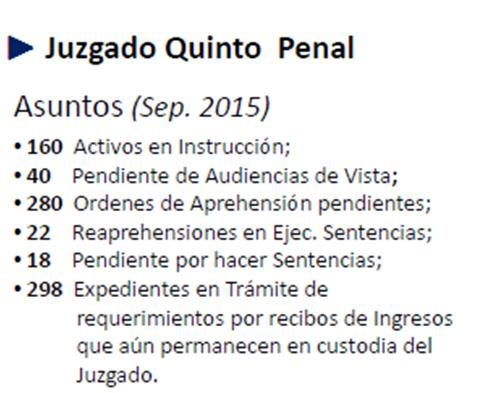 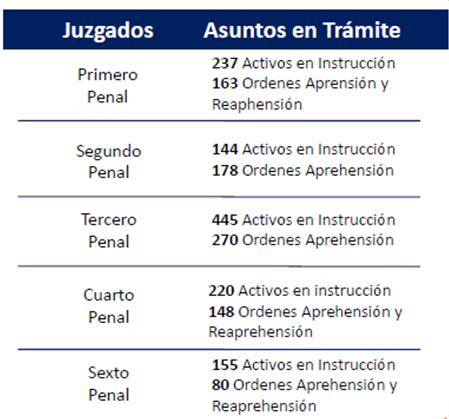 De las estadísticas anteriores y no obstante que entre los años 2014 y 2015, se observa un ligero incremento en el número de los expedientes en instrucción, lo anterior se debe a que con motivo de la Competencia Concurrente derivada de la aplicación de la Ley General de Salud, se otorga competencia a los Estados para conocer de los procesos penales en relación con el delito de narcomenudeo, lo cual aún incluso, que en la actualidad ocupa el 79% de las causas penales existentes, ello no justifica que continúen operando todos los juzgados en la forma en que se han venido desempeñando, dado que las cargas de trabajo no son tan altas como para sostener la estructura de siete juzgados penales.SÉPTIMO.- Una gestión eficaz, como principio de toda Administración de Justicia, se basa en la capacidad de adaptarse a las exigencias de su entorno, por lo que los cambios necesarios en el uso de los recursos económicos, materiales y humanos para el cumplimiento de sus objetivos constituye un factor fundamental; de ahí que se haga necesario rediseñar la estructura orgánica administrativa de dichos órganos jurisdiccionales con la finalidad de optimizar las operaciones del Poder Judicial mediante el cierre de operaciones del citado juzgado penal del sistema tradicional en el Partido Judicial de Mexicali.Lo anterior debido al notablemente decremento de los asuntos que se tramitan con la aplicación del Código de Procedimientos Penales que rige el sistema tradicional y atendiendo a que el cierre de tal juzgado implica un costo inferior presupuestal y la menor afectación de trabajadores.Aunado a que, como quedó señalado con anterioridad la integración y mantenimiento de tales órganos jurisdiccionales representa una costosa carga económica al Estado, en comparación con la carga de trabajo que llevan a cabo, la cual puede ser redistribuida o asignada a otro órgano jurisdiccional que tenga un número considerablemente menor de asuntos y que deberá seguir funcionando.Así, realizado un análisis de la base de datos que se tienen de los diversos órganos administrativos y auxiliares del Consejo de la Judicatura del Estado, tenemos que los Juzgados segundo, quinto y Sexto de lo Penal del Partido Judicial de Mexicali, son los que tienen menor carga de trabajo en cuanto a los expedientes que se encuentran en instrucción. Siendo de particular interés el Juzgado Quinto de lo Penal del Partido Judicial de la ciudad de Mexicali, Baja California, el cual además de contar con menor personal  de confianza, resultaría menos oneroso para el presupuesto de egresos del Poder Judicial del Estado su extinción, desarticulación y cierre. Máxime, que está presidido por un Secretario en Funciones y por ende, no tiene juez titular con nombramiento definitivo.OCTAVO.- Que haciendo una ponderación entre la necesidad de concluir labores por falta de trabajo de los Juzgados Penales del Partido Judicial de Mexicali, que conocen y sustancian los procedimientos penales del sistema tradicional y en base a los principios de eficiencia, eficacia y economía, resulta factible jurídica y presupuestariamente que dicha circunstancia acontezca en este momento con respecto al Juzgado Quinto de lo Penal de este Partido Judicial.NOVENO.- Que con la finalidad de garantizar que la ciudadanía pueda contar con una justicia pronta y expedita a que se refiere el artículo 17 de la Constitución Política de los Estados Unidos Mexicanos, es necesario que el Consejo de la Judicatura del Estado como Órgano de Administración del Poder Judicial, en uso de las facultades que le fueron conferidas constitucional y legalmente, tome medidas tendientes a optimizar los recursos presupuestarios, de infraestructura y personal humano con los que cuenta el Poder Judicial del Estado de Baja California, para destinarlos en su caso a la creación de nuevos órganos jurisdiccionales que puedan servir para cumplir con dicho objetivo esencial de la administración de justicia bajo los parámetros del nuevo sistema de justicia penal, o la especialización por materia de los tribunales civiles, mixtos y de paz; con fundamento en las disposiciones constitucionales y legales citadas, así como en las consideraciones atendidas por este Pleno del Consejo de la Judicatura del Estado de Baja California, en los anteriores puntos; se expide el siguiente.ACUERDO:PRIMERO.- Se decreta la extinción del Juzgado Quinto de lo Penal  del Partido Judicial de Mexicali, Baja California a partir del día las cero horas del día 20 de septiembre del 2015.SEGUNDO.- Con motivo del cierre y conclusión de labores del Juzgado Quinto de lo Penal del Partido Judicial de Mexicali, Baja California, todos los expedientes, causas penales, cuadernillos y demás diligencias que se encuentren en fase de instrucción o en fases previas al archivo definitivo; las ordenes de aprehensión, ordenes de comparecencia y constancias que se encuentren en archivo provisional, así como los objetos del delito, recibos de ingresos y pólizas de fianza con que cuenta el juzgado extinto; deberán ponerse a disposición del Juzgado  Sexto de lo Penal del Partido Judicial de Mexicali, quien se abocará a su conocimiento y resolución de los mismos; de acuerdo a las previsiones específicas que por acuerdo de este Pleno del Consejo de la Judicatura del Estado, se dictarán para dicho efecto, para su ejecución por parte de la Secretaría General del Consejo de la Judicatura del Estado.TERCERO.-A partir de las cero horas del día 20 de septiembre del 2015, se suspenden todos los plazos y términos que estuviesen corriendo a las partes dentro de los expedientes, causas penales, cuadernillos y demás diligencias que estuviesen en trámite ante el Juzgado Quinto de lo Penal del Partido Judicial de Mexicali, Baja California; mismos que se reanudarán una vez que se les hubiese notificado personalmente la presente determinación o en su caso, cuando obre constancia en autos de que se impusieron de sus asuntos ante el Juzgado  Sexto de lo Penal del Partido Judicial de Mexicali, quien en su primer determinación deberá hacer del conocimiento de las partes que en adelante será la autoridad competente para conocer de los mismos, en términos del artículo 51 del Código de Procedimientos Penales del Estado publicado en el Periódico Oficial del estado de fecha 20 de agosto de 1989; en su caso, haciéndoles del conocimiento los nuevos datos de identificación de su expediente.CUARTO.- Hágase del conocimiento del público en general del contenido de la presente determinación, mediante aviso visible en las instalaciones que ocupaba el juzgado extinto y en los estrados del Juzgado Sexto de lo Penal del Partido Judicial de Mexicali.QUINTO.- Notifíquese personalmente el presente acuerdo  a los incoados o sentenciados privados de su libertad, en el lugar de reclusión que les corresponda, por conducto de los Secretarios Actuarios del Juzgado  Sexto de lo Penal del Partido Judicial de Mexicali, o por conducto del personal que se habilite, mediante punto de acuerdo que el Pleno del Consejo de la Judicatura del Estado, emita al respecto.SEXTO.- La presente determinación no afecta derechos laborales adquiridos por parte de los trabajadores de basedel Poder Judicial del Estado, adscritos anteriormente al órgano jurisdiccional extinto y por ende, estarán sujetos a los mismos derechos y obligaciones que en su caso les correspondan en el nuevo lugar de adscripción que se les asigne dentro del partido judicial de Mexicali.SÉPTIMO.-Se ordena la reubicación del personal de base o sindicalizado, que actualmente prestan sus servicios en el Juzgado Quinto de lo Penal del Partido Judicial de Mexicali, para que atendiendo a las necesidades propias del servicio de impartición de justicia y por conducto de la Oficialía Mayor del Consejo de la Judicatura del Poder Judicial del Estado, se lleve a cabo tal medida, en los términos en los que lo prevea el punto de acuerdo que este Consejo de la Judicatura del Estado, emita al respecto y con apego al Programa de Reubicación que adopte la citada oficialía; bajo el estricto respeto de las prestaciones inherentes a la categoría con que contaba cada trabajador y respetándose las condiciones laborales que en su caso les correspondan.OCTAVO.-Todos los recursos materiales con que cuenta el Juzgado Quinto de lo Penal del Partido Judicial de Mexicali, quedarán a disposición y resguardo de Oficialía Mayor del Consejo de la Judicatura del Estado, previo inventario que realice al respecto, dando cuenta del mismo a la Contraloría del Poder Judicial del Estado.NOVENO.-Conforme a la Ley de Entrega y Recepción de los Asuntos y Recursos Públicos para el Estado de Baja California, se ordena a la Contraloría del Poder Judicial que ante su presencia se realice por parte de los funcionarios públicos que habrán de concluir sus labores, que rindan un informe de los asuntos de su competencia y entreguen formalmente el detalle de los recursos financieros y materiales que tenían asignados para el ejercicio de sus atribuciones, y en el supuesto de que los mismos deban pasar a otro funcionario, sean recibidos por estos, en los términos en los que prevé la citada Ley.DÉCIMO.- De conformidad con la Ley de Presupuesto y Ejercicio del Gasto Público del Estado de Baja California, se ordena al Departamento de Programación y Presupuesto, que lleve a cabo los movimientos presupuestarios y financieros necesarios para cumplir con el presente acuerdo, por otra parte, se instruye a la Secretaria General del Consejo de la Judicatura del Estado para que genere los avisos y tramites respectivos ante las instituciones que correspondan a efecto de hacer de su conocimiento lo determinado por ese Cuerpo Colegiado.DÉCIMO PRIMERO.- Publíquese el contenido íntegro del presente acuerdo tanto en el Periódico Oficial del Estado, como en el Boletín Judicial del Poder Judicial del Estado, para los efectos legales conducentes.TRANSITORIOSPRIMERO.- El presente acuerdo entrará en vigor a las cero horas del día 20 de septiembre de 2015.SEGUNDO.- El Consejo de la Judicatura del Estado, resolverá cualquier cuestión administrativa que se pudiera suscitar con motivo de la aplicación del presente acuerdo y expedirá los puntos de acuerdo necesarios para las modificaciones al modelo de organización de los Juzgados Penales que hasta la entrada en vigor del presente subsisten y en todo lo no previsto en el presenteAsí lo acordaron los integrantes del Consejo de la Judicatura del Estado de Baja California, a los quince días del mes de septiembre del año dos mil quince, ante el Secretario General Licenciado Enrique Magaña Mosqueda que autoriza y da fe.-BOLETÍN JUDICIAL DEL ESTADO DE BAJA CALIFORNIAÓRGANO DE DIFUSIÓN DEL PODER JUDICIALDEL ESTADONO.- 12,901 MEXICALI, BAJA CALIFORNIA   VOL. LViernes 18 de Septiembre de 2015AÑOS1°2°3°4°5°6°TOTALES20063643313193812552811931200749839740443920235422942008401485405307190277206520093353401894921802691805201021822222831012614512492011968215611952122627201294509277377342320131371151187893744922014162628110242436112015237144445220160155-11497RÚBRICAMAGDO. JORGE ARMANDO VÁSQUEZPRESIDENTE DEL TRIBUNAL SUPERIOR DE JUSTICIA Y DELCONSEJO DE LA JUDICATURA DEL PODER JUDICIAL DEL ESTADORÚBRICAMAGDO. JORGE ARMANDO VÁSQUEZPRESIDENTE DEL TRIBUNAL SUPERIOR DE JUSTICIA Y DELCONSEJO DE LA JUDICATURA DEL PODER JUDICIAL DEL ESTADORÚBRICAMAGDO. JORGE IGNACIO PÉREZ CASTAÑEDACONSEJERO DE LA JUDICATURARÚBRICAMAGDO. SALVADOR JUAN ORTIZ MORALESCONSEJERO DE LA JUDICATURARÚBRICALIC. HÉCTOR ORLANDO DÍAZ CERVANTESCONSEJERO DE LA JUDICATURARÚBRICALIC. SALVADOR AVELAR ARMENDÁRIZCONSEJERO DE LA JUDICATURARÚBRICALIC. GERARDO BRIZUELA GAYTÁNCONSEJERO DE LA JUDICATURARÚBRICALIC. RAÚL LUIS MARTÍNEZCONSEJERO DE LA JUDICATURARÚBRICALIC. ENRIQUE MAGAÑA MOSQUEDASECRETARIO GENERAL DELCONSEJO DE LA JUDICATURA